Oplossingen werkboek 6 p. 23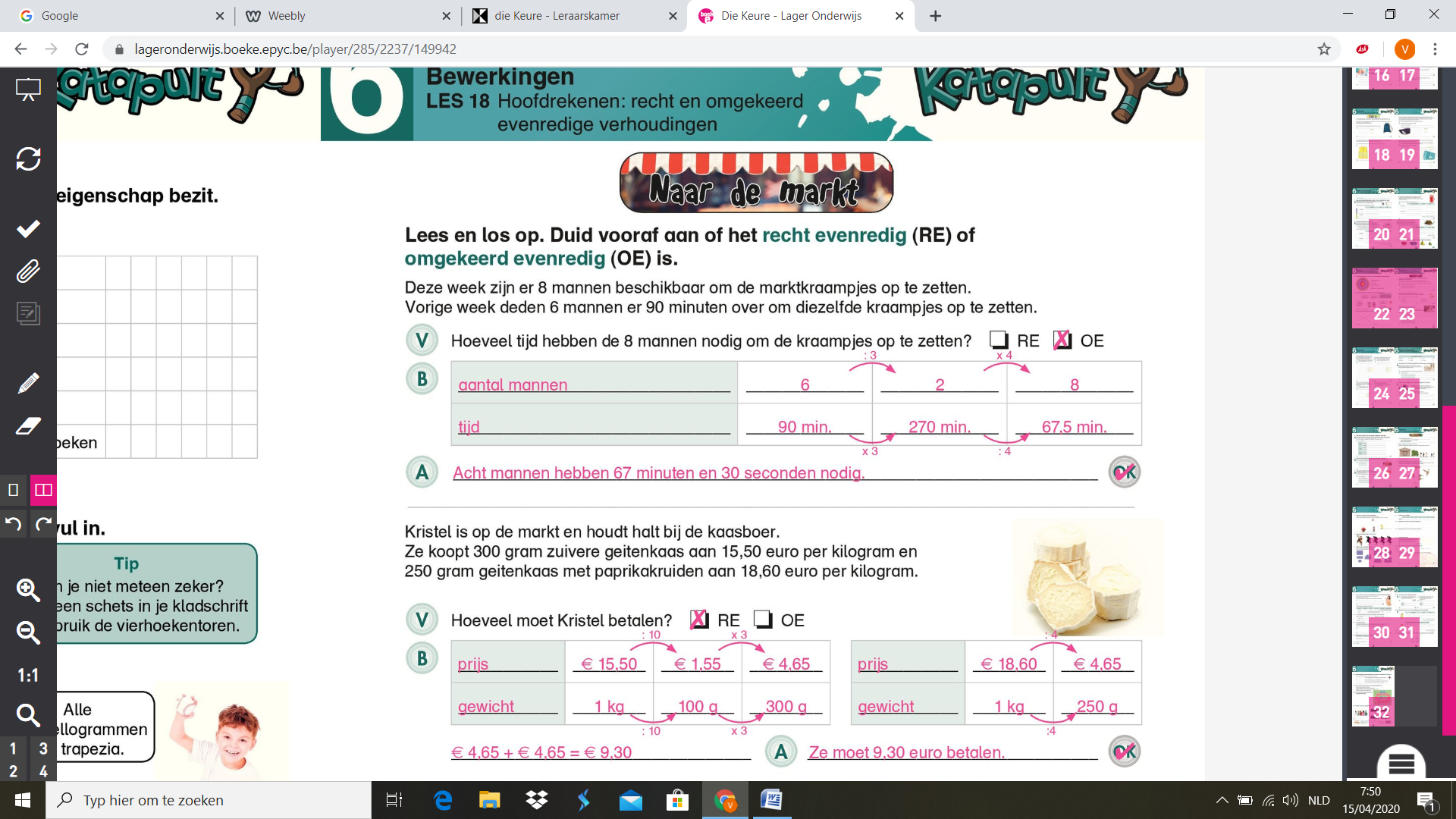 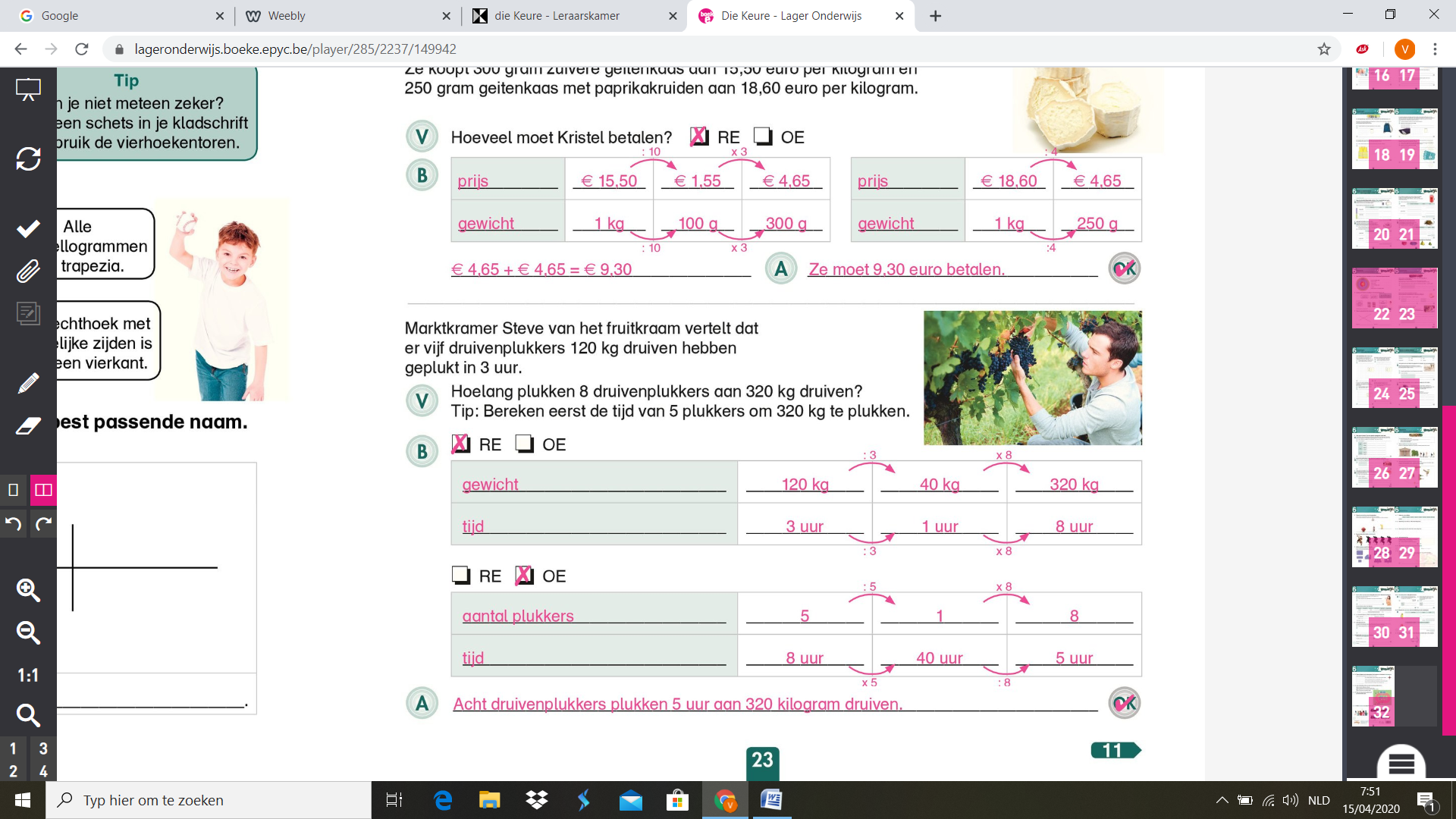 